熱損失防止（省エネ）改修等住宅に係る固定資産税額減額申告書令和 　　   　年　   　　月 　  　　日長岡京市長　　　様納税義務者  住　所氏名又は名称 　　　　　　　　　　　　　　　　　　　　　印個人番号又は法人番号                          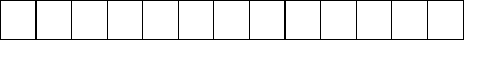 連絡先   （　　　　　）　　　　　　－私が所有しています下記の家屋について、地方税法に規定する「熱損失防止（省エネ）改修等住宅に係る固定資産税の減額」の対象となりますので、長岡京市税条例の規定により減額の申告をいたします。　記熱損失防止（省エネ）改修等住宅に係る固定資産税額減額申告書令和 　　   　年　   　　月 　  　　日長岡京市長　　　様納税義務者  住　所氏名又は名称 　　　　　　　　　　　　　　　　　　　　　印個人番号又は法人番号                          連絡先   （　　　　　）　　　　　　－私が所有しています下記の家屋について、地方税法に規定する「熱損失防止（省エネ）改修等住宅に係る固定資産税の減額」の対象となりますので、長岡京市税条例の規定により減額の申告をいたします。　記熱損失防止（省エネ）改修等住宅に係る固定資産税額減額申告書令和 　　   　年　   　　月 　  　　日長岡京市長　　　様納税義務者  住　所氏名又は名称 　　　　　　　　　　　　　　　　　　　　　印個人番号又は法人番号                          連絡先   （　　　　　）　　　　　　－私が所有しています下記の家屋について、地方税法に規定する「熱損失防止（省エネ）改修等住宅に係る固定資産税の減額」の対象となりますので、長岡京市税条例の規定により減額の申告をいたします。　記熱損失防止（省エネ）改修等住宅に係る固定資産税額減額申告書令和 　　   　年　   　　月 　  　　日長岡京市長　　　様納税義務者  住　所氏名又は名称 　　　　　　　　　　　　　　　　　　　　　印個人番号又は法人番号                          連絡先   （　　　　　）　　　　　　－私が所有しています下記の家屋について、地方税法に規定する「熱損失防止（省エネ）改修等住宅に係る固定資産税の減額」の対象となりますので、長岡京市税条例の規定により減額の申告をいたします。　記熱損失防止（省エネ）改修等住宅に係る固定資産税額減額申告書令和 　　   　年　   　　月 　  　　日長岡京市長　　　様納税義務者  住　所氏名又は名称 　　　　　　　　　　　　　　　　　　　　　印個人番号又は法人番号                          連絡先   （　　　　　）　　　　　　－私が所有しています下記の家屋について、地方税法に規定する「熱損失防止（省エネ）改修等住宅に係る固定資産税の減額」の対象となりますので、長岡京市税条例の規定により減額の申告をいたします。　記熱損失防止（省エネ）改修等住宅に係る固定資産税額減額申告書令和 　　   　年　   　　月 　  　　日長岡京市長　　　様納税義務者  住　所氏名又は名称 　　　　　　　　　　　　　　　　　　　　　印個人番号又は法人番号                          連絡先   （　　　　　）　　　　　　－私が所有しています下記の家屋について、地方税法に規定する「熱損失防止（省エネ）改修等住宅に係る固定資産税の減額」の対象となりますので、長岡京市税条例の規定により減額の申告をいたします。　記熱損失防止（省エネ）改修等住宅に係る固定資産税額減額申告書令和 　　   　年　   　　月 　  　　日長岡京市長　　　様納税義務者  住　所氏名又は名称 　　　　　　　　　　　　　　　　　　　　　印個人番号又は法人番号                          連絡先   （　　　　　）　　　　　　－私が所有しています下記の家屋について、地方税法に規定する「熱損失防止（省エネ）改修等住宅に係る固定資産税の減額」の対象となりますので、長岡京市税条例の規定により減額の申告をいたします。　記熱損失防止（省エネ）改修等住宅に係る固定資産税額減額申告書令和 　　   　年　   　　月 　  　　日長岡京市長　　　様納税義務者  住　所氏名又は名称 　　　　　　　　　　　　　　　　　　　　　印個人番号又は法人番号                          連絡先   （　　　　　）　　　　　　－私が所有しています下記の家屋について、地方税法に規定する「熱損失防止（省エネ）改修等住宅に係る固定資産税の減額」の対象となりますので、長岡京市税条例の規定により減額の申告をいたします。　記熱損失防止（省エネ）改修等住宅に係る固定資産税額減額申告書令和 　　   　年　   　　月 　  　　日長岡京市長　　　様納税義務者  住　所氏名又は名称 　　　　　　　　　　　　　　　　　　　　　印個人番号又は法人番号                          連絡先   （　　　　　）　　　　　　－私が所有しています下記の家屋について、地方税法に規定する「熱損失防止（省エネ）改修等住宅に係る固定資産税の減額」の対象となりますので、長岡京市税条例の規定により減額の申告をいたします。　記熱損失防止（省エネ）改修等住宅に係る固定資産税額減額申告書令和 　　   　年　   　　月 　  　　日長岡京市長　　　様納税義務者  住　所氏名又は名称 　　　　　　　　　　　　　　　　　　　　　印個人番号又は法人番号                          連絡先   （　　　　　）　　　　　　－私が所有しています下記の家屋について、地方税法に規定する「熱損失防止（省エネ）改修等住宅に係る固定資産税の減額」の対象となりますので、長岡京市税条例の規定により減額の申告をいたします。　記熱損失防止（省エネ）改修等住宅に係る固定資産税額減額申告書令和 　　   　年　   　　月 　  　　日長岡京市長　　　様納税義務者  住　所氏名又は名称 　　　　　　　　　　　　　　　　　　　　　印個人番号又は法人番号                          連絡先   （　　　　　）　　　　　　－私が所有しています下記の家屋について、地方税法に規定する「熱損失防止（省エネ）改修等住宅に係る固定資産税の減額」の対象となりますので、長岡京市税条例の規定により減額の申告をいたします。　記熱損失防止（省エネ）改修等住宅に係る固定資産税額減額申告書令和 　　   　年　   　　月 　  　　日長岡京市長　　　様納税義務者  住　所氏名又は名称 　　　　　　　　　　　　　　　　　　　　　印個人番号又は法人番号                          連絡先   （　　　　　）　　　　　　－私が所有しています下記の家屋について、地方税法に規定する「熱損失防止（省エネ）改修等住宅に係る固定資産税の減額」の対象となりますので、長岡京市税条例の規定により減額の申告をいたします。　記熱損失防止（省エネ）改修等住宅に係る固定資産税額減額申告書令和 　　   　年　   　　月 　  　　日長岡京市長　　　様納税義務者  住　所氏名又は名称 　　　　　　　　　　　　　　　　　　　　　印個人番号又は法人番号                          連絡先   （　　　　　）　　　　　　－私が所有しています下記の家屋について、地方税法に規定する「熱損失防止（省エネ）改修等住宅に係る固定資産税の減額」の対象となりますので、長岡京市税条例の規定により減額の申告をいたします。　記熱損失防止（省エネ）改修等住宅に係る固定資産税額減額申告書令和 　　   　年　   　　月 　  　　日長岡京市長　　　様納税義務者  住　所氏名又は名称 　　　　　　　　　　　　　　　　　　　　　印個人番号又は法人番号                          連絡先   （　　　　　）　　　　　　－私が所有しています下記の家屋について、地方税法に規定する「熱損失防止（省エネ）改修等住宅に係る固定資産税の減額」の対象となりますので、長岡京市税条例の規定により減額の申告をいたします。　記熱損失防止（省エネ）改修等住宅に係る固定資産税額減額申告書令和 　　   　年　   　　月 　  　　日長岡京市長　　　様納税義務者  住　所氏名又は名称 　　　　　　　　　　　　　　　　　　　　　印個人番号又は法人番号                          連絡先   （　　　　　）　　　　　　－私が所有しています下記の家屋について、地方税法に規定する「熱損失防止（省エネ）改修等住宅に係る固定資産税の減額」の対象となりますので、長岡京市税条例の規定により減額の申告をいたします。　記熱損失防止（省エネ）改修等住宅に係る固定資産税額減額申告書令和 　　   　年　   　　月 　  　　日長岡京市長　　　様納税義務者  住　所氏名又は名称 　　　　　　　　　　　　　　　　　　　　　印個人番号又は法人番号                          連絡先   （　　　　　）　　　　　　－私が所有しています下記の家屋について、地方税法に規定する「熱損失防止（省エネ）改修等住宅に係る固定資産税の減額」の対象となりますので、長岡京市税条例の規定により減額の申告をいたします。　記熱損失防止（省エネ）改修等住宅に係る固定資産税額減額申告書令和 　　   　年　   　　月 　  　　日長岡京市長　　　様納税義務者  住　所氏名又は名称 　　　　　　　　　　　　　　　　　　　　　印個人番号又は法人番号                          連絡先   （　　　　　）　　　　　　－私が所有しています下記の家屋について、地方税法に規定する「熱損失防止（省エネ）改修等住宅に係る固定資産税の減額」の対象となりますので、長岡京市税条例の規定により減額の申告をいたします。　記熱損失防止（省エネ）改修等住宅に係る固定資産税額減額申告書令和 　　   　年　   　　月 　  　　日長岡京市長　　　様納税義務者  住　所氏名又は名称 　　　　　　　　　　　　　　　　　　　　　印個人番号又は法人番号                          連絡先   （　　　　　）　　　　　　－私が所有しています下記の家屋について、地方税法に規定する「熱損失防止（省エネ）改修等住宅に係る固定資産税の減額」の対象となりますので、長岡京市税条例の規定により減額の申告をいたします。　記熱損失防止（省エネ）改修等住宅に係る固定資産税額減額申告書令和 　　   　年　   　　月 　  　　日長岡京市長　　　様納税義務者  住　所氏名又は名称 　　　　　　　　　　　　　　　　　　　　　印個人番号又は法人番号                          連絡先   （　　　　　）　　　　　　－私が所有しています下記の家屋について、地方税法に規定する「熱損失防止（省エネ）改修等住宅に係る固定資産税の減額」の対象となりますので、長岡京市税条例の規定により減額の申告をいたします。　記熱損失防止（省エネ）改修等住宅に係る固定資産税額減額申告書令和 　　   　年　   　　月 　  　　日長岡京市長　　　様納税義務者  住　所氏名又は名称 　　　　　　　　　　　　　　　　　　　　　印個人番号又は法人番号                          連絡先   （　　　　　）　　　　　　－私が所有しています下記の家屋について、地方税法に規定する「熱損失防止（省エネ）改修等住宅に係る固定資産税の減額」の対象となりますので、長岡京市税条例の規定により減額の申告をいたします。　記熱損失防止（省エネ）改修等住宅に係る固定資産税額減額申告書令和 　　   　年　   　　月 　  　　日長岡京市長　　　様納税義務者  住　所氏名又は名称 　　　　　　　　　　　　　　　　　　　　　印個人番号又は法人番号                          連絡先   （　　　　　）　　　　　　－私が所有しています下記の家屋について、地方税法に規定する「熱損失防止（省エネ）改修等住宅に係る固定資産税の減額」の対象となりますので、長岡京市税条例の規定により減額の申告をいたします。　記熱損失防止（省エネ）改修等住宅に係る固定資産税額減額申告書令和 　　   　年　   　　月 　  　　日長岡京市長　　　様納税義務者  住　所氏名又は名称 　　　　　　　　　　　　　　　　　　　　　印個人番号又は法人番号                          連絡先   （　　　　　）　　　　　　－私が所有しています下記の家屋について、地方税法に規定する「熱損失防止（省エネ）改修等住宅に係る固定資産税の減額」の対象となりますので、長岡京市税条例の規定により減額の申告をいたします。　記熱損失防止（省エネ）改修等住宅に係る固定資産税額減額申告書令和 　　   　年　   　　月 　  　　日長岡京市長　　　様納税義務者  住　所氏名又は名称 　　　　　　　　　　　　　　　　　　　　　印個人番号又は法人番号                          連絡先   （　　　　　）　　　　　　－私が所有しています下記の家屋について、地方税法に規定する「熱損失防止（省エネ）改修等住宅に係る固定資産税の減額」の対象となりますので、長岡京市税条例の規定により減額の申告をいたします。　記熱損失防止（省エネ）改修等住宅に係る固定資産税額減額申告書令和 　　   　年　   　　月 　  　　日長岡京市長　　　様納税義務者  住　所氏名又は名称 　　　　　　　　　　　　　　　　　　　　　印個人番号又は法人番号                          連絡先   （　　　　　）　　　　　　－私が所有しています下記の家屋について、地方税法に規定する「熱損失防止（省エネ）改修等住宅に係る固定資産税の減額」の対象となりますので、長岡京市税条例の規定により減額の申告をいたします。　記熱損失防止（省エネ）改修等住宅に係る固定資産税額減額申告書令和 　　   　年　   　　月 　  　　日長岡京市長　　　様納税義務者  住　所氏名又は名称 　　　　　　　　　　　　　　　　　　　　　印個人番号又は法人番号                          連絡先   （　　　　　）　　　　　　－私が所有しています下記の家屋について、地方税法に規定する「熱損失防止（省エネ）改修等住宅に係る固定資産税の減額」の対象となりますので、長岡京市税条例の規定により減額の申告をいたします。　記熱損失防止（省エネ）改修等住宅に係る固定資産税額減額申告書令和 　　   　年　   　　月 　  　　日長岡京市長　　　様納税義務者  住　所氏名又は名称 　　　　　　　　　　　　　　　　　　　　　印個人番号又は法人番号                          連絡先   （　　　　　）　　　　　　－私が所有しています下記の家屋について、地方税法に規定する「熱損失防止（省エネ）改修等住宅に係る固定資産税の減額」の対象となりますので、長岡京市税条例の規定により減額の申告をいたします。　記熱損失防止（省エネ）改修等住宅に係る固定資産税額減額申告書令和 　　   　年　   　　月 　  　　日長岡京市長　　　様納税義務者  住　所氏名又は名称 　　　　　　　　　　　　　　　　　　　　　印個人番号又は法人番号                          連絡先   （　　　　　）　　　　　　－私が所有しています下記の家屋について、地方税法に規定する「熱損失防止（省エネ）改修等住宅に係る固定資産税の減額」の対象となりますので、長岡京市税条例の規定により減額の申告をいたします。　記熱損失防止（省エネ）改修等住宅に係る固定資産税額減額申告書令和 　　   　年　   　　月 　  　　日長岡京市長　　　様納税義務者  住　所氏名又は名称 　　　　　　　　　　　　　　　　　　　　　印個人番号又は法人番号                          連絡先   （　　　　　）　　　　　　－私が所有しています下記の家屋について、地方税法に規定する「熱損失防止（省エネ）改修等住宅に係る固定資産税の減額」の対象となりますので、長岡京市税条例の規定により減額の申告をいたします。　記熱損失防止（省エネ）改修等住宅に係る固定資産税額減額申告書令和 　　   　年　   　　月 　  　　日長岡京市長　　　様納税義務者  住　所氏名又は名称 　　　　　　　　　　　　　　　　　　　　　印個人番号又は法人番号                          連絡先   （　　　　　）　　　　　　－私が所有しています下記の家屋について、地方税法に規定する「熱損失防止（省エネ）改修等住宅に係る固定資産税の減額」の対象となりますので、長岡京市税条例の規定により減額の申告をいたします。　記熱損失防止（省エネ）改修等住宅に係る固定資産税額減額申告書令和 　　   　年　   　　月 　  　　日長岡京市長　　　様納税義務者  住　所氏名又は名称 　　　　　　　　　　　　　　　　　　　　　印個人番号又は法人番号                          連絡先   （　　　　　）　　　　　　－私が所有しています下記の家屋について、地方税法に規定する「熱損失防止（省エネ）改修等住宅に係る固定資産税の減額」の対象となりますので、長岡京市税条例の規定により減額の申告をいたします。　記家屋所在地長岡京市長岡京市長岡京市長岡京市長岡京市長岡京市長岡京市長岡京市長岡京市家屋番号家屋番号家屋番号　　　　　　　　　番　　　　　　　　　番家屋の種類専用住宅　　・　　併用住宅専用住宅　　・　　併用住宅専用住宅　　・　　併用住宅専用住宅　　・　　併用住宅専用住宅　　・　　併用住宅一戸建　　　・　　マンション一戸建　　　・　　マンション一戸建　　　・　　マンション一戸建　　　・　　マンション一戸建　　　・　　マンション一戸建　　　・　　マンション一戸建　　　・　　マンション一戸建　　　・　　マンション一戸建　　　・　　マンション構造　　　　　　造　　　　　　　　　　造　　　　　　　　　　造　　　　床面積（※１）床面積（※１）　　　　　　　　　㎡　　(居住部分　　　　　　　㎡)　　　　　　　　　　　　㎡　　(居住部分　　　　　　　㎡)　　　　　　　　　　　　㎡　　(居住部分　　　　　　　㎡)　　　　　　　　　　　　㎡　　(居住部分　　　　　　　㎡)　　　　　　　　　　　　㎡　　(居住部分　　　　　　　㎡)　　　　　　　　　　　　㎡　　(居住部分　　　　　　　㎡)　　　　　　　　　　　　㎡　　(居住部分　　　　　　　㎡)　　　　　　　　　　　　㎡　　(居住部分　　　　　　　㎡)　　　　　　　　　　　　㎡　　(居住部分　　　　　　　㎡)　　　建築年月日（※２）　　年　　　　　月　　　　　日　　年　　　　　月　　　　　日　　年　　　　　月　　　　　日　　年　　　　　月　　　　　日登記年月日（※３）登記年月日（※３）登記年月日（※３）登記年月日（※３）　　　　年　　　　　月　　　　　日　　　　年　　　　　月　　　　　日　　　　年　　　　　月　　　　　日　　　　年　　　　　月　　　　　日　　　　年　　　　　月　　　　　日　　　　年　　　　　月　　　　　日省エネ工事完了年月日　　　　年　　　　月　　　　日　　完了　　　　年　　　　月　　　　日　　完了　　　　年　　　　月　　　　日　　完了　　　　年　　　　月　　　　日　　完了　　　　年　　　　月　　　　日　　完了　　　　年　　　　月　　　　日　　完了　　　　年　　　　月　　　　日　　完了　　　　年　　　　月　　　　日　　完了長期優良住宅長期優良住宅長期優良住宅　□　認定有　□　認定有　□　認定有工事内容■　窓の断熱改修工事（必須）■　窓の断熱改修工事（必須）■　窓の断熱改修工事（必須）■　窓の断熱改修工事（必須）■　窓の断熱改修工事（必須）■　窓の断熱改修工事（必須）□　床の断熱改修工事□　床の断熱改修工事□　床の断熱改修工事□　床の断熱改修工事□　床の断熱改修工事□　床の断熱改修工事□　床の断熱改修工事□　床の断熱改修工事工事内容□　天井の断熱改修工事□　天井の断熱改修工事□　天井の断熱改修工事□　天井の断熱改修工事□　天井の断熱改修工事□　天井の断熱改修工事□　壁の断熱改修工事□　壁の断熱改修工事□　壁の断熱改修工事□　壁の断熱改修工事□　壁の断熱改修工事□　壁の断熱改修工事□　壁の断熱改修工事□　壁の断熱改修工事工事内容□　太陽光発電装置の設置工事□　太陽光発電装置の設置工事□　太陽光発電装置の設置工事□　太陽光発電装置の設置工事□　太陽光発電装置の設置工事□　太陽光発電装置の設置工事□　高効率空調機の設置工事□　高効率空調機の設置工事□　高効率空調機の設置工事□　高効率空調機の設置工事□　高効率空調機の設置工事□　高効率空調機の設置工事□　高効率空調機の設置工事□　高効率空調機の設置工事工事内容□　高効率給湯器の設置工事□　高効率給湯器の設置工事□　高効率給湯器の設置工事□　高効率給湯器の設置工事□　高効率給湯器の設置工事□　高効率給湯器の設置工事□　太陽熱利用システムの設置工事□　太陽熱利用システムの設置工事□　太陽熱利用システムの設置工事□　太陽熱利用システムの設置工事□　太陽熱利用システムの設置工事□　太陽熱利用システムの設置工事□　太陽熱利用システムの設置工事□　太陽熱利用システムの設置工事省エネ工事に要した費用省エネ工事に要した費用省エネ工事に要した費用　　　　　　　　　　　　　　　　　　　　　　　　　　　　　　　円　　　　　　　　　　　　　　　　　　　　　　　　　　　　　　　　円　　　　　　　　　　　　　　　　　　　　　　　　　　　　　　　　円　　　　　　　　　　　　　　　　　　　　　　　　　　　　　　　　円　　　　　　　　　　　　　　　　　　　　　　　　　　　　　　　　円　　　　　　　　　　　　　　　　　　　　　　　　　　　　　　　　円　　　　　　　　　　　　　　　　　　　　　　　　　　　　　　　　円　　　　　　　　　　　　　　　　　　　　　　　　　　　　　　　　円　　　　　　　　　　　　　　　　　　　　　　　　　　　　　　　　円　　　　　　　　　　　　　　　　　　　　　　　　　　　　　　　　円　　　　　　　　　　　　　　　　　　　　　　　　　　　　　　　　円　　　　　　　　　　　　　　　　　　　　　　　　　　　　　　　　円　３ヶ月以内に提出できなかった理由（提出できなかった場合のみ）３ヶ月以内に提出できなかった理由（提出できなかった場合のみ）３ヶ月以内に提出できなかった理由（提出できなかった場合のみ）※１　登記と現況が異なる場合は、現況のとおり記入してください。※２　登記と異なる場合は、現況の年月日を記入してください。※３　登記申請日を記入してください。必要添付書類・増改築等工事証明書　(登録された建築士事務所に属する建築士、指定確認検査機関、登録住宅性能評価機関又は住宅瑕疵担保責任保険法人が作成)・工事費用が確認できる書類及び工事内容がわかる書類など・長期優良住宅の認定通知書の写し（該当する場合のみ）※１　登記と現況が異なる場合は、現況のとおり記入してください。※２　登記と異なる場合は、現況の年月日を記入してください。※３　登記申請日を記入してください。必要添付書類・増改築等工事証明書　(登録された建築士事務所に属する建築士、指定確認検査機関、登録住宅性能評価機関又は住宅瑕疵担保責任保険法人が作成)・工事費用が確認できる書類及び工事内容がわかる書類など・長期優良住宅の認定通知書の写し（該当する場合のみ）※１　登記と現況が異なる場合は、現況のとおり記入してください。※２　登記と異なる場合は、現況の年月日を記入してください。※３　登記申請日を記入してください。必要添付書類・増改築等工事証明書　(登録された建築士事務所に属する建築士、指定確認検査機関、登録住宅性能評価機関又は住宅瑕疵担保責任保険法人が作成)・工事費用が確認できる書類及び工事内容がわかる書類など・長期優良住宅の認定通知書の写し（該当する場合のみ）※１　登記と現況が異なる場合は、現況のとおり記入してください。※２　登記と異なる場合は、現況の年月日を記入してください。※３　登記申請日を記入してください。必要添付書類・増改築等工事証明書　(登録された建築士事務所に属する建築士、指定確認検査機関、登録住宅性能評価機関又は住宅瑕疵担保責任保険法人が作成)・工事費用が確認できる書類及び工事内容がわかる書類など・長期優良住宅の認定通知書の写し（該当する場合のみ）※１　登記と現況が異なる場合は、現況のとおり記入してください。※２　登記と異なる場合は、現況の年月日を記入してください。※３　登記申請日を記入してください。必要添付書類・増改築等工事証明書　(登録された建築士事務所に属する建築士、指定確認検査機関、登録住宅性能評価機関又は住宅瑕疵担保責任保険法人が作成)・工事費用が確認できる書類及び工事内容がわかる書類など・長期優良住宅の認定通知書の写し（該当する場合のみ）※１　登記と現況が異なる場合は、現況のとおり記入してください。※２　登記と異なる場合は、現況の年月日を記入してください。※３　登記申請日を記入してください。必要添付書類・増改築等工事証明書　(登録された建築士事務所に属する建築士、指定確認検査機関、登録住宅性能評価機関又は住宅瑕疵担保責任保険法人が作成)・工事費用が確認できる書類及び工事内容がわかる書類など・長期優良住宅の認定通知書の写し（該当する場合のみ）※１　登記と現況が異なる場合は、現況のとおり記入してください。※２　登記と異なる場合は、現況の年月日を記入してください。※３　登記申請日を記入してください。必要添付書類・増改築等工事証明書　(登録された建築士事務所に属する建築士、指定確認検査機関、登録住宅性能評価機関又は住宅瑕疵担保責任保険法人が作成)・工事費用が確認できる書類及び工事内容がわかる書類など・長期優良住宅の認定通知書の写し（該当する場合のみ）※１　登記と現況が異なる場合は、現況のとおり記入してください。※２　登記と異なる場合は、現況の年月日を記入してください。※３　登記申請日を記入してください。必要添付書類・増改築等工事証明書　(登録された建築士事務所に属する建築士、指定確認検査機関、登録住宅性能評価機関又は住宅瑕疵担保責任保険法人が作成)・工事費用が確認できる書類及び工事内容がわかる書類など・長期優良住宅の認定通知書の写し（該当する場合のみ）※１　登記と現況が異なる場合は、現況のとおり記入してください。※２　登記と異なる場合は、現況の年月日を記入してください。※３　登記申請日を記入してください。必要添付書類・増改築等工事証明書　(登録された建築士事務所に属する建築士、指定確認検査機関、登録住宅性能評価機関又は住宅瑕疵担保責任保険法人が作成)・工事費用が確認できる書類及び工事内容がわかる書類など・長期優良住宅の認定通知書の写し（該当する場合のみ）※１　登記と現況が異なる場合は、現況のとおり記入してください。※２　登記と異なる場合は、現況の年月日を記入してください。※３　登記申請日を記入してください。必要添付書類・増改築等工事証明書　(登録された建築士事務所に属する建築士、指定確認検査機関、登録住宅性能評価機関又は住宅瑕疵担保責任保険法人が作成)・工事費用が確認できる書類及び工事内容がわかる書類など・長期優良住宅の認定通知書の写し（該当する場合のみ）※１　登記と現況が異なる場合は、現況のとおり記入してください。※２　登記と異なる場合は、現況の年月日を記入してください。※３　登記申請日を記入してください。必要添付書類・増改築等工事証明書　(登録された建築士事務所に属する建築士、指定確認検査機関、登録住宅性能評価機関又は住宅瑕疵担保責任保険法人が作成)・工事費用が確認できる書類及び工事内容がわかる書類など・長期優良住宅の認定通知書の写し（該当する場合のみ）※１　登記と現況が異なる場合は、現況のとおり記入してください。※２　登記と異なる場合は、現況の年月日を記入してください。※３　登記申請日を記入してください。必要添付書類・増改築等工事証明書　(登録された建築士事務所に属する建築士、指定確認検査機関、登録住宅性能評価機関又は住宅瑕疵担保責任保険法人が作成)・工事費用が確認できる書類及び工事内容がわかる書類など・長期優良住宅の認定通知書の写し（該当する場合のみ）※１　登記と現況が異なる場合は、現況のとおり記入してください。※２　登記と異なる場合は、現況の年月日を記入してください。※３　登記申請日を記入してください。必要添付書類・増改築等工事証明書　(登録された建築士事務所に属する建築士、指定確認検査機関、登録住宅性能評価機関又は住宅瑕疵担保責任保険法人が作成)・工事費用が確認できる書類及び工事内容がわかる書類など・長期優良住宅の認定通知書の写し（該当する場合のみ）※１　登記と現況が異なる場合は、現況のとおり記入してください。※２　登記と異なる場合は、現況の年月日を記入してください。※３　登記申請日を記入してください。必要添付書類・増改築等工事証明書　(登録された建築士事務所に属する建築士、指定確認検査機関、登録住宅性能評価機関又は住宅瑕疵担保責任保険法人が作成)・工事費用が確認できる書類及び工事内容がわかる書類など・長期優良住宅の認定通知書の写し（該当する場合のみ）※１　登記と現況が異なる場合は、現況のとおり記入してください。※２　登記と異なる場合は、現況の年月日を記入してください。※３　登記申請日を記入してください。必要添付書類・増改築等工事証明書　(登録された建築士事務所に属する建築士、指定確認検査機関、登録住宅性能評価機関又は住宅瑕疵担保責任保険法人が作成)・工事費用が確認できる書類及び工事内容がわかる書類など・長期優良住宅の認定通知書の写し（該当する場合のみ）処理（以下の欄は記入する必要はございません。）　処理（以下の欄は記入する必要はございません。）　処理（以下の欄は記入する必要はございません。）　処理（以下の欄は記入する必要はございません。）　処理（以下の欄は記入する必要はございません。）　処理（以下の欄は記入する必要はございません。）　処理（以下の欄は記入する必要はございません。）　処理（以下の欄は記入する必要はございません。）　処理（以下の欄は記入する必要はございません。）　処理（以下の欄は記入する必要はございません。）　処理（以下の欄は記入する必要はございません。）　処理（以下の欄は記入する必要はございません。）　処理（以下の欄は記入する必要はございません。）　処理（以下の欄は記入する必要はございません。）　処理（以下の欄は記入する必要はございません。）　受付番号　　　　　―受付番号　　　　　―受付日受付日受付日受付日受付日受付日受付受付受付入力入力入力確認受付番号　　　　　―受付番号　　　　　―令和　　　年　　　 月 　　　日令和　　　年　　　 月 　　　日令和　　　年　　　 月 　　　日令和　　　年　　　 月 　　　日令和　　　年　　　 月 　　　日令和　　　年　　　 月 　　　日個人コード　個人コード　令和　　　年　　　 月 　　　日令和　　　年　　　 月 　　　日令和　　　年　　　 月 　　　日令和　　　年　　　 月 　　　日令和　　　年　　　 月 　　　日令和　　　年　　　 月 　　　日